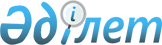 Об утверждении форм, предназначенных для сбора административных данных в области промышленностиПриказ Министра индустрии и инфраструктурного развития Республики Казахстан от 14 апреля 2022 года № 208. Зарегистрирован в Министерстве юстиции Республики Казахстан 21 апреля 2022 года № 27692
      В соответствии с подпунктом 2) пункта 3 статьи 16 Закона Республики Казахстан "О государственной статистике" и пунктом 3 статьи 6 "О промышленной политике" ПРИКАЗЫВАЮ:
      1. Утвердить:
      1) форму, предназначенную для сбора административных данных в области промышленности "Сведения о субъектах промышленно-инновационной деятельности, получивших мер государственного стимулирования промышленности в части их экономических показателей", согласно приложению 1 к настоящему приказу;
      2) форму, предназначенную для сбора административных данных в области промышленности "Сведения о субъектах промышленно-инновационной деятельности, получивших мер государственного стимулирования промышленности в части их социальных показателей", согласно приложению 2 к настоящему приказу.
      2. Департаменту промышленной политики Министерства индустрии и инфраструктурного развития Республики Казахстан в установленном законодательством порядке обеспечить:
      1) государственную регистрацию настоящего приказа в Министерстве юстиции Республики Казахстан;
      2) размещение настоящего приказа на интернет-ресурсе Министерства индустрии и инфраструктурного развития Республики Казахстан.
      3. Контроль за исполнением настоящего приказа возложить на курирующего вице-министра индустрии и инфраструктурного развития Республики Казахстан.
      4. Настоящий приказ вводится в действие по истечении десяти календарных дней после дня его первого официального опубликования. 
      "СОГЛАСОВАН"Бюро национальной статистикиАгентства по стратегическомупланированию и реформамРеспублики Казахстан Форма, предназначенная для сбора административных данных в области промышленности
      Представляется: в Министерство индустрии и инфраструктурного развития Республики Казахстан 
      Форма административных данных размещена на интернет-ресурсе: www.miid.gov.kz "Сведения о субъектах промышленно-инновационной деятельности, получивших мер государственного стимулирования промышленности в части их экономических показателей"
      Отчетный период: 20__ год
      Индекс: 1-ЭП
      Периодичность: годовая
      Лица, представляющие информацию: субъекты промышленно-инновационной системы, участвующие в государственном стимулировании промышленно-инновационной деятельности
      Срок представления формы административных данных: 1 раз в год до 10 января года, следующего за отчетным периодом
      Продолжение таблицы 
      Продолжение таблицы 
      Продолжение таблицы 
      Продолжение таблицы
      Наименование (респондента) ___________________________________________Адрес (респондента) __________________________________________________Руководитель или лицо, исполняющее его обязанности:__________________________________________________________ __________фамилия, имя и отчество (при его наличии) подписьИсполнитель: ______________________________________________ __________фамилия, имя и отчество (при его наличии) подписьНомер телефона, электронный адрес исполнителя: _________________________Дата "____" ___________ 20__ годПримечание: Пояснение по заполнению формы, предназначенной для сбора административных данных в области промышленности "Сведения о субъектах промышленно-инновационной деятельности, получивших мер государственного стимулирования промышленности в части их экономических показателей", приведено в приложении к настоящей Форме. Пояснение по заполнению формы, предназначенной для сбора административных данных в области промышленности "Сведения о субъектах промышленно-инновационной деятельности, получивших мер государственного стимулирования промышленности в части их экономических показателей"
      1. В графе 1 формы, предназначенной для сбора административных данных в области промышленности "Сведения о субъектах промышленно-инновационной деятельности, получивших мер государственного стимулирования промышленности в части их экономических показателей" (далее – Форма) указывается наименование субъекта промышленно-инновационной системы, участвующего в государственном стимулировании промышленно-инновационной деятельности.
      2. В графе 2 Формы указывается наименование меры государственного стимулирования промышленности.
      3. В графе 3 Формы указывается наименование субъекта промышленно-инновационной деятельности, получившего мер государственного стимулирования промышленности.
      4. В графе 4 Формы указывается бизнес идентификационный номер субъекта.
      5. В графе 5 Формы указывается код обозначений общего классификатора видов экономической деятельности.
      6. В графе 6 Формы указывается вид деятельности (трехзначный ОКЭД).
      7. В графе 7 Формы указывается наименование страны.
      8. В графе 8 Формы указывается регион (область, город).
      9. В графе 9 Формы указывается код классификатор административно территориальных объектов.
      10. В графе 10 Формы указывается объем полученной меры в тысяч тенге.
      11. В графе 11 Формы указывается наименование производимой продукции предприятия с кодом обозначений товарной номенклатуры внешнеэкономической деятельности.
      12. В графах 12, 13, 14 Формы указывается предыдущий и отчетный период количества экпортируемых стран в сравнении отчетного периода с предыдущим периодом, %.
      13. В графах 15, 16 Формы указывается предыдущий и отчетный период наименования экспортируемых стран.
      14. В графах 17, 18, 19 Формы указывается предыдущий и отчетный период объема экспортной выручки в тысяч тенге в сравнении отчетного периода с предыдущим периодом, %.
      15. В графах 20, 21, 22 Формы указывается предыдущий и отчетный период показателя, характеризующего результативность труда в тысяч тенге/человек в сравнении отчетного периода с предыдущим периодом, %.
      16. В графах 23, 24, 25 Формы указывается объем валовой добавленной стоимости в тысяч тенге предыдущего и отчетного периода в сравнении отчетного периода с предыдущим периодом, %.
      17. В графах 26, 27, 28 Формы указывается общий объем налоговых отчислений в бюджеты всех уровней в тысяч тенге предыдущего и отчетного периода в сравнении отчетного периода с предыдущим периодом, %.
      18. В графах 29, 30, 31 Формы указывается предыдущий и отчетный период объема полученной выручки от реализации продукции покупателям на территории Республики Казахстан в тысяч тенге/человек в сравнении отчетного периода с предыдущим периодом, %.
      19. В графах 32, 33, 34 Формы указывается локализация и/или внутристрановая ценность производства предыдущего и отчетного периода в сравнении в сравнении отчетного периода с предыдущим периодом, %.
      20. В графах 35, 36, 37 Формы указывается объем доходов предыдущего и отчетного периода в сравнении отчетного периода с предыдущим периодом, %.
      21. В графах 38, 39, 40 Формы указывается объем доходов валютной выручки от реализации продукции предыдущего и отчетного периода в тысяч тенге в сравнении в сравнении отчетного периода с предыдущим периодом, %. Форма, предназначенная для сбора административных данных в области промышленности
      Представляется: в Министерство индустрии и инфраструктурного развития Республики Казахстан 
      Форма административных данных размещена на интернет-ресурсе: www.miid.gov.kz "Сведения о субъектах промышленно-инновационной деятельности, получивших мер государственного стимулирования промышленности в части их социальных показателей"
      Отчетный период: 20__ год
      Индекс: 2-СП
      Периодичность: годовая
      Лица, представляющие информацию: субъекты промышленно-инновационной системы, участвующие в государственном стимулировании промышленно-инновационной деятельности 
      Срок представления формы административных данных: 1 раз в год до 10 января года, следующего за отчетным периодом
      Продолжение таблицы
      Наименование (респондента) ___________________________________________Адрес (респондента) __________________________________________________Руководитель или лицо, исполняющее его обязанности:__________________________________________________________ __________фамилия, имя и отчество (при его наличии) подписьИсполнитель: ______________________________________________ __________фамилия, имя и отчество (при его наличии) подписьНомер телефона, электронный адрес исполнителя: ___________________Дата "____" ___________ 20__ год
      Примечание: Пояснение по заполнению формы, предназначенной для сбора административных данных в области промышленности "Сведения о субъектах промышленно-инновационной деятельности, получивших мер государственного стимулирования промышленности в части их социальных показателей", приведено в приложении к настоящей Форме. Пояснение по заполнению формы, предназначенной для сбора административных данных в области промышленности "Сведения о субъектах промышленно-инновационной деятельности, получивших мер государственного стимулирования промышленности в части социальных показателей"
      1. В графе 1 формы, предназначенной для сбора административных данных в области промышленности "Сведения о субъектах промышленно-инновационной деятельности, получивших мер государственного стимулирования промышленности в части их социальных показателей" (далее – Форма) указывается наименование субъекта промышленно-инновационной системы, участвующего в государственном стимулировании промышленно-инновационной деятельности.
      2. В графе 2 Формы указывается наименование меры государственного стимулирования промышленности.
      3. В графе 3 Формы указывается наименование субъекта промышленно-инновационной деятельности, получившего мер государственного стимулирования промышленности.
      4. В графе 4 Формы указывается бизнес идентификационный номер субъекта.
      5. В графах 5, 6, 7 Формы указывается количество созданных рабочих мест предыдущего и отчетного периода в сравнении отчетного периода с предыдущим периодом, %.
      6. В графах 8, 9, 10 количество работников инженерно-технического и производственного персонала, прошедших повышение квалификации предыдущего и отчетного периода в сравнении отчетного периода с предыдущим периодом, %.
      7. В графах 11, 12, 13 объем социального налога предыдущего и отчетного периода в сравнении отчетного периода с предыдущим периодом, %.
					© 2012. РГП на ПХВ «Институт законодательства и правовой информации Республики Казахстан» Министерства юстиции Республики Казахстан
				
      Министр индустриии инфраструктурного развитияРеспублики Казахстан 

К. Ускенбаев
Приложение 1
к приказу Министра индустрии
и инфраструктурного развития
Республики Казахстан
от 14 апреля 2022 года № 208
Наименование субъекта промышленно-инновационной системы, участвующего в государственном стимулировании промышленно-инновационной деятельности
Наименование меры государственного стимулирования промышленности (далее – мер)
Наименование субъекта промышленно-инновационной деятельности, получившего мер государственного стимулирования промышленности
Бизнес идентификационный номер
Общий классификатор видов экономической деятельности (далее - ОКЭД)
Вид деятельности (трехзначный ОКЭД)
Наименование страны
1
2
3
4
5
6
7
Итого
Среднее значение
Регион (область, город)
Код классификатор административно территориальных объектов
Объем полученной меры, тысяч тенге
Код товарной номенклатуры внешнеэкономической деятельности
Количество экспортируемых стран
Количество экспортируемых стран
Количество экспортируемых стран
Регион (область, город)
Код классификатор административно территориальных объектов
Объем полученной меры, тысяч тенге
Код товарной номенклатуры внешнеэкономической деятельности
Предыдущий период, единиц
Отчетный период, единиц
Сравнение отчетного периода с предыдущим периодом, %
8
9
10
11
12
13
14
Наименование экспортируемых стран
Наименование экспортируемых стран
Объем экспортной выручки
Объем экспортной выручки
Объем экспортной выручки
Производительность труда
Производительность труда
Производительность труда
Объем валовой добавленной стоимости
Объем валовой добавленной стоимости
Объем валовой добавленной стоимости
Предыдущий период
Отчетный период
Предыдущий период, тысяч тенге
Отчетный период, тысяч тенге
Сравнение отчетного периода с предыдущим периодом, %
Предыдущий период, тысяч тенге/чел.
Отчетный период, тысяч тенге/человек
Сравнение отчетного периода с предыдущим периодом, %
Предыдущий период, тысяч тенге
Отчетный период, тысяч тенге
Сравнение отчетного периода с предыдущим периодом, %
15
16
17
18
19
20
21
22
23
24
25
Объем налоговых отчислений
Объем налоговых отчислений
Объем налоговых отчислений
Объем полученной выручки от реализации продукции покупателям на территории Республики Казахстан
Объем полученной выручки от реализации продукции покупателям на территории Республики Казахстан
Объем полученной выручки от реализации продукции покупателям на территории Республики Казахстан
Локализация и/или внутристрановая ценность производства
Локализация и/или внутристрановая ценность производства
Локализация и/или внутристрановая ценность производства
Предыдущий период, тысяч тенге
Отчетный период, тысяч тенге
Сравнение отчетного периода с предыдущим периодом, %
Предыдущий период, тысяч тенге/человек
Отчетный период, тысяч тенге/человек
Сравнение отчетного периода с предыдущим периодом, %
Предыдущий период, %
Отчетный период, %
Сравнение отчетного периода с предыдущим периодом, %
26
27
28
29
30
31
32
33
34
Объем доходов
Объем доходов
Объем доходов
Объем доходов валютной выручки от реализации продукции
Объем доходов валютной выручки от реализации продукции
Объем доходов валютной выручки от реализации продукции
Предыдущий период, тысяч тенге
Отчетный период, тысяч тенге
Сравнение отчетного периода с предыдущим периодом, %
Предыдущий период, тысяч тенге/человек
Отчетный период, тысяч тенге/человек
Сравнение отчетного периода с предыдущим периодом, %
35
36
37
38
39
40Приложение
к форме, предназначенной для
сбора административных
данных в области
промышленности "Сведения
о субъектах промышленно-
инновационной деятельности,
получивших мер государственного
стимулирования
промышленности в части их
экономических показателей"Приложение 2
к приказу Министра индустрии
и инфраструктурного развития
Республики Казахстан
от 14 апреля 2022 года № 208
Наименование субъекта промышленно-инновационной системы, участвующего в государственном стимулировании промышленно-инновационной деятельности
Наименование меры государственного стимулирования промышленности (далее – мер)
Наименование субъекта промышленно-инновационной деятельности, получившего мер государственного стимулирования промышленности
Бизнес идентификационный номер
Количество рабочих мест
Количество рабочих мест
Количество рабочих мест
Наименование субъекта промышленно-инновационной системы, участвующего в государственном стимулировании промышленно-инновационной деятельности
Наименование меры государственного стимулирования промышленности (далее – мер)
Наименование субъекта промышленно-инновационной деятельности, получившего мер государственного стимулирования промышленности
Бизнес идентификационный номер
Предыдущий период, единиц
Отчетный период, единиц
Сравнение отчетного периода с предыдущим периодом, %
1
2
3
4
5
6
7
Итого
Среднее значение
Количество работников инженерно-технического и производственного персонала, прошедших повышение квалификации
Количество работников инженерно-технического и производственного персонала, прошедших повышение квалификации
Количество работников инженерно-технического и производственного персонала, прошедших повышение квалификации
Объем социального налога
Объем социального налога
Объем социального налога
Предыдущий период, единиц
Отчетный период, тысяч тенге
Отчетный период, тысяч тенге
Предыдущий период, тысяч тенге
Отчетный период, тысяч тенге
Сравнение отчетного периода с предыдущим периодом, %
8
9
10
11
12
13Приложение
к форме, предназначенной для
сбора административных
данных в области
промышленности "Сведения
о субъектах промышленно-
инновационной деятельности,
получивших мер государственного
стимулирования промышленности
в части их социальных показателей"